Лабораторная работа  Изучение свойств собирающей линзы.Задание 1. Возьмите линзу с фокусным расстоянием .Установите линзу на расстоянии  от экрана.Установите источник света на расстоянии  от линзы.Передвигайте источник света, пока на экране не установится четкое изображение. Занесите данные в таблицу.Задание 2. Возьмите линзу с фокусным расстоянием .Установите источник света на расстоянии  от экранаУстановите линзу на расстоянии  от экрана.Передвигайте линзу, пока на экране не установится четкое изображение.Занесите в таблицу.Задание 3.Сравните, полученные в ходе эксперимента, значения фокуса и запишите свой вывод. ______________________________________________________________________________________________________________________________________________________________________________________________________d, мd1, м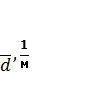 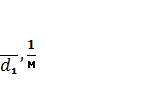 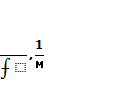 ⨍экспер, м⨍, м